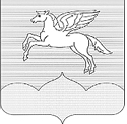 МУНИЦИПАЛЬНОЕ ОБРАЗОВАНИЕГОРОДСКОЕ ПОСЕЛЕНИЕ «ПУШКИНОГОРЬЕ»ПУШКИНОГОРСКОГО РАЙОНА ПСКОВСКОЙ ОБЛАСТИ181370, р.п. Пушкинские Горы, ул. Пушкинская, д.42,  Телефакс (8-1146) 2-30-21 ПРОТОКОЛ ПУБЛИЧНЫХ СЛУШАНИЙ № 3проведенных в здании Администрации городского поселения «Пушкиногорье», по адресу: ул. Пушкинская,42Пушкиногорского района Псковской области19.04.2023г.                                                                                                        18.00час.Присутствовало: 7 (семь) жителей муниципального образования городского поселения «Пушкиногорье»Публичные слушания открывает и ведет Глава муниципального образования городского поселения «Пушкиногорье» –  Т.В.Васильева.Секретарь –  заместитель главы Администрации городского поселения «Пушкиногорье» -  Е.Н.НикитинаПОВЕСТКА ДНЯ: 	1.  О внесении изменений в Правила землепользования и застройки городского  поселения «Пушкиногорье»  	2. О предоставление разрешения на условно разрешенный вид использования «ремонт автомобилей»  земельному участку  с кадастровым номером 60:20:00101601:ЗУ1, общей площадью 250 кв.м., находящемуся в зоне ОД (Зона делового, общественного и коммерческого значения), расположенному по адресу: Псковская область, рп.Пушкинские Горы, ул.Лермонтова.Голосовали:за – 7 (семь)	против - 0воздержалось – 0Повестка дня принимается.	1. По первому вопросу: «О внесении изменений в Правила землепользования и застройки городского поселения «Пушкиногорье» слушали Васильеву Т.В. - главу муниципального образования городского поселения «Пушкиногорье.	  В статье  36.3. (ОД) «Зона делового, общественного и коммерческого значения» таблицу видов разрешенного использования  дополнить строкой:Голосовали:за – 7 (семь)	против - 0воздержалось – 0РЕШИЛИ:	 Внести  в Правила землепользования и застройки  городского поселения «Пушкиногорье» изменения. В статье 36.3. (ОД) «Зона делового, общественного и коммерческого значения»  таблицу  видов  разрешенного  использования  дополнить строкой:	2. По второму вопросу: «О предоставление разрешения на условно разрешенный вид использования «ремонт автомобилей»  земельному участку  с кадастровым номером 60:20:00101601:ЗУ1, общей площадью 250 кв.м., находящемуся в зоне ОД (Зона делового, общественного и коммерческого значения), расположенному по адресу: Псковская область, рп.Пушкинские Горы, ул.Лермонтова», слушали Васильеву Т.В. - главу муниципального образования городского поселения «Пушкиногорье.Голосовали:за – 7 (семь)	против - 0воздержалось – 0 РЕШИЛИ: Предоставить разрешение на условно разрешенный вид использования «ремонт автомобилей»  земельному участку  с кадастровым номером 60:20:00101601:ЗУ1, общей площадью 250 кв.м., находящемуся в зоне ОД (Зона делового, общественного и коммерческого значения), расположенному по адресу: Псковская область, рп.Пушкинские Горы, ул.Лермонтова.Все вопросы повестки дня публичных слушаний рассмотрены, слушания объявляются закрытыми.Глава муниципального образованиягородское поселение «Пушкиногорье»                                  Т.В.ВасильеваСекретарь                                                                                    Е.Н.Никитина Для индивидуального жилищного строительства2.1Размещение жилого дома (отдельно стоящего здания количеством надземных этажей не более чем три, высотой не более двадцати метров, которое состоит из комнат и помещений вспомогательного использования, предназначенных для удовлетворения гражданами бытовых и иных нуждвыращивание сельскохозяйственных культур;размещение индивидуальных гаражей и хозяйственных построекДля индивидуального жилищного строительства2.1Размещение жилого дома (отдельно стоящего здания количеством надземных этажей не более чем три, высотой не более двадцати метров, которое состоит из комнат и помещений вспомогательного использования, предназначенных для удовлетворения гражданами бытовых и иных нуждвыращивание сельскохозяйственных культур;размещение индивидуальных гаражей и хозяйственных построек